З авдання для 9-А алгебра1.Записати конспект п.35№35.2№35.3(3)№35.6(1 та 2)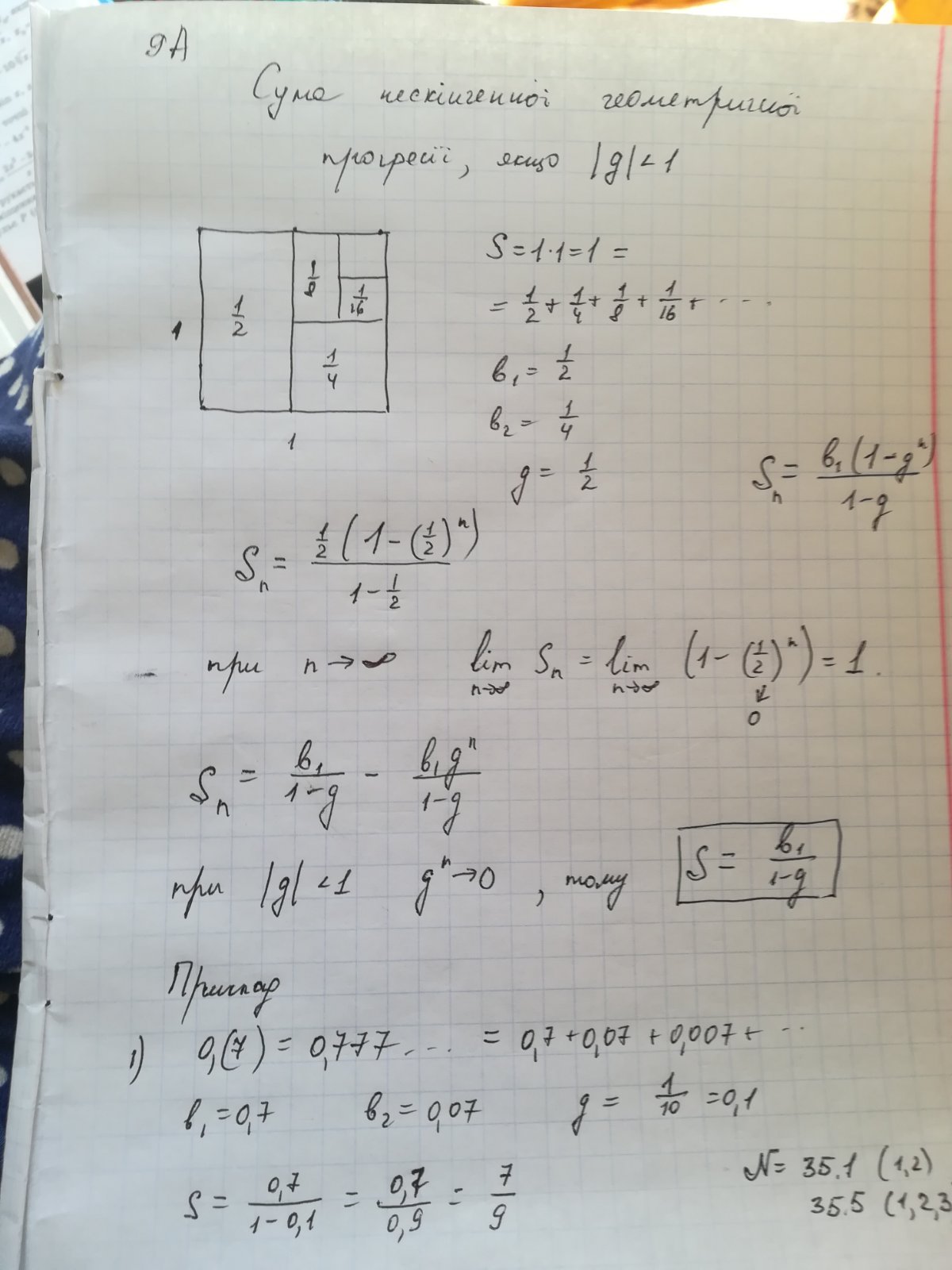 